BOOROWA IRISH FLYBALL FLING2nd OF OCTOBER 2016HOSTED BY 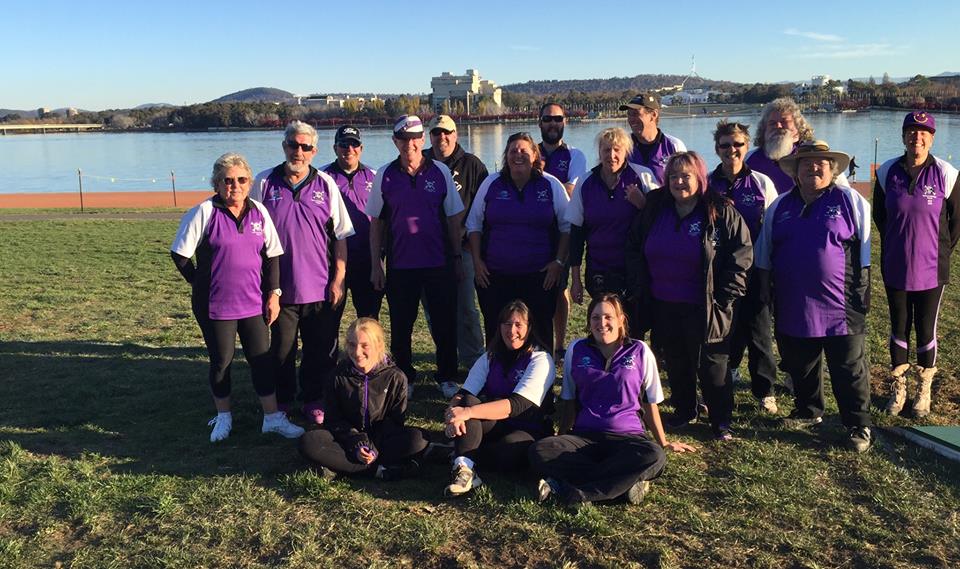 SYDNEY SCALLYWAGSSPONSORED BY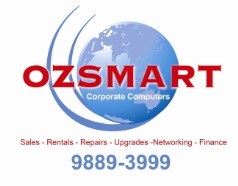 THE BOOROWA IRISH FLYBALL FLING 2nd OF OCTOBER 2016LOCATION:-SCOTT PARK PUDMAN ST BOOROWA NSW	ORGANISES:- SYDNEY SCALLYWAGSJUDGES:-RON RICHARSON AND SUE NORTON AFA REP:- CAROLYN SHRIVESTIME STEWARDS:-  MICHELLE,  GAVIN AND CATHERINECHECK IN ;- 8AM START TIME 9AMRACES:- 35  90 second change overDIVISION INFORMATION:- DIVISION 1   ARE RUNNING  A SINGLE ROUND ROBIN  WITH 5 RACES PER TEAM  , 5 HEAT RACES (25 HEATS PER TEAM)DIVISION  2 WILL BE RUNNING  A DOUBLE  ROUND ROBIN WITH 3 HEATS , 6 RACES  PER TEAM, (24 HEATS PER TEAM )*BOTH DIVISIONS WILL BE RUNNING HANDICAP RACING *THERE WILL BE 10 MINUTE BREAK AFTER 10 RACES*WE WILL BE STOPPING FOR THE PARADE*LUNCH TIME TRAINING WILL BE AVAILABLEALL ENTRIES RECEIVE A PRIZE   AND PRIZES FOR THE  BOX LOADERS AND BALL SHAGGERSAS TRADITION WE WILL BE STOPPING AT 11.40AM FOR THE STREET PARADE AND AGAIN AT (AIM) 3.30PM FOR THE FASHION PARADE JUDGED BY OUR SPECIAL GUEST………CATERING :- KOOLIE RESCUE SAUSAGE SIZZLE AND COLD DRINKS ALL DAYFINALLY THE MOST IMPORTANT PRIZE OF THE DAY IS THE LEON BARTON #Memorial award to be presented to the team on the day that shows the spirit of flyball. Sportsmanship, having fun and team work that shows the dogs are enjoying the day. #Also this year we have the Christine Lehmann Memorial Award for “The dog with spirit”#There is a Steward prize for the ring stewarding